 JAVNO KOMUNALNO PREDUZEĆE			OB 12“VODOVOD I KANALIZACIJA” d.o.o. 		rev.01.08.12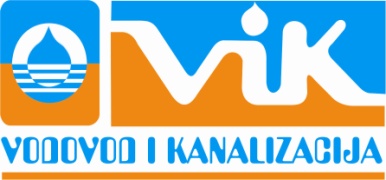 Kulište br. 2, Velika KladušaPreduzeće za proizvodnju i distribuciju vodePDV: 2634347470001Tel: +387 (0) 37 / 770-164 							                  Broj: ______________/19.                                                                                               
Fax: +387 (0) 37 / 772-164                                                                                                                      Datum : __________ / 19.____________________________________________________________________________________________Na osnovu člana 271 Zakona o privrednim društvima FBiH  („Službene novine Federacije BiH“, broj 81/15), a u skladu sa ovlaštenja predviđenih Statutom JKP “Vodovod i kanalizacija” d.o.o. Velika Kladuša i Odlukom o davanju saglasnosti br. 55-04/19 od 12.07.2019. godine donesenom od strane Privremenog nadzornog odbora preduzeća, direktor preduzeća raspisuje:KONKURSza izbor kandidata za članove Odbora za reviziju JKP “Vodovod i kanalizacija” d.o.o. Velika KladušaIObjavljuje se javni konkurs za izbor kandidata za članove Odbora za reviziju JKP “Vodovod i kanalizacija” d.o.o. Velika Kladuša, predsjednik i dva člana.IIOpis pozicijeOdbor za reviziju je nadležan:da vrši reviziju polugodišnjeg i godišnjeg obračuna i reviziju finansijskog poslovanja preduzeća prema Statutu preduzeća i o tome dostavi izvještaj Skupštini i Nadzornom odboru,da preduzima druge radnje i aktivnosti u okviru svojih ovlaštenja i obaveza u skladu s Zakonom o javnim preduzećima u FBiH i Zakonom o privrednim društvima i Statutom JKP “Vodovod i kanalizacija” d.o.o. IIINačin izboraOdabir i predlaganje kandidata za predsjednika i članove Odbora za reviziju izvršit će Nadzorni odbor preduzeća većinom glasova na osnovu sprovedenog javnog konkursa, a odluku o konačnom imenovanju predsjednika i članova Odbora za reviziju donijet će Skupština preduzeća.Mandat izabranih članova Odbora za reviziju traje četiri godine, sa mogućnošću ponovnog imenovanja. Naknadu za rad predsjedniku i članovima Odbora za reviziju određuje Nadzorni odbor.Kandidati koji budu stavljeni na listu za uži izbor bit će pozvani na intervju.Sve informacije u toku postupka kandidiranja su transparentne, osim ako informacija podnosioca prijava nisu povjerljive u smislu Zakona o zaštiti ličnih podataka (Sl. glasnik BiH, br. 32/01)IVKriteriji izboraOPĆI:da je stariji od 18 i mlađi od 65 godina,da je državljanin BiH,da nije otpušten iz državne službe kao rezultat disciplinske mjere na bilo kojem nivou u BiH u period od 3 (tri) godine prije dana objavljivanja konkursa,da se na njega ne odnosi član IX 1. Ustava BiH,da nije osuđivan za krivično djelo i privredni prijestup nespojive s dužnošću člana Odbora za reviziju  - 5 godina od dana pravosnažnosti presude, isključujući vrijeme zatvorske kazne, prije dana objavljivanja konkursa,da nije lice kojem je presudom suda zabranjeno obavljanje dužnosti u nadležnosti Odbora za reviziju,da nije izabrani zvaničnik, nosilac izvršnih funkcija ili savjetnik izabranim zvaničnicima i nosiocima izvršnih funkcija u smislu člana 5 Zakona o sukobu interesa u institucijama vlasti BiHda nije na funkciji u političkoj stranci u smislu člana 5 Zakona o ministarskim, vladinim i drugim imenovanjima FBiH,da nije član Nadzornog odbora ili Uprave preduzeća, zaposlenik preduzeća, niti da ima direktni ili indirektni finansijski interes u preduzeću,da istovremeno nije član Odbora za reviziju ili Nadzornog odbora u dva ili više privrednih društava.POSEBNI:da ima visoku stručnu spremu VII stependa ima najmanje 3 (tri) godine radnog iskustva u privredida posjeduje stručna znanja vezana za sadržaj i način rada organa upravljanja privrednih društavaVPotrebni dokumenti i dodatne informacijePrijave kandidata treba da sadže: biografiju, adresu i kontakt telefon.Uz prijavu kandidati treba da dostave:Uvjerenje o državljanstvu ne starije od 3 (tri) mjeseca,Izjave za tačke 3, 4, 5, 6 i7 općih uvjeta,Dokaz o radnom iskustvu sa opisom poslova,Dokaz o stepenu stručne spremePrilikom procjene kvalifikacija i iskustava kandidata uzet će se u obzir i slijedeće: ostvareni rezultati tokom dosadašnjeg rada, komunikacijske i organizacijske sposobnosti i znanje i sposobnost razumijevanja poslovnih izvještaja.Prijave sa traženim podacima treba dostaviti lično na protokol preduzeća ili preporučenom poštom, na adresu:JKP “Vodovod i kanalizacija” d.o.o. Velika KladušaKulište br. 277230 Velika KladušaPrijava na javnim konkurs – Ne otvaratiJavni konkurs za podnošenje prijava ostat će otvoren 15 (petnaest) dana od dana objavljivanja u “Službenim novinama FBiH”.Neblagovremene i nepotpune prijave neće biti uzete u razmatranje.								                Direktor:								   ______________________								        Edin Kekić, dipl.ing. ________________________________________________________________________________________________________Web: www.vik-kladusa.ba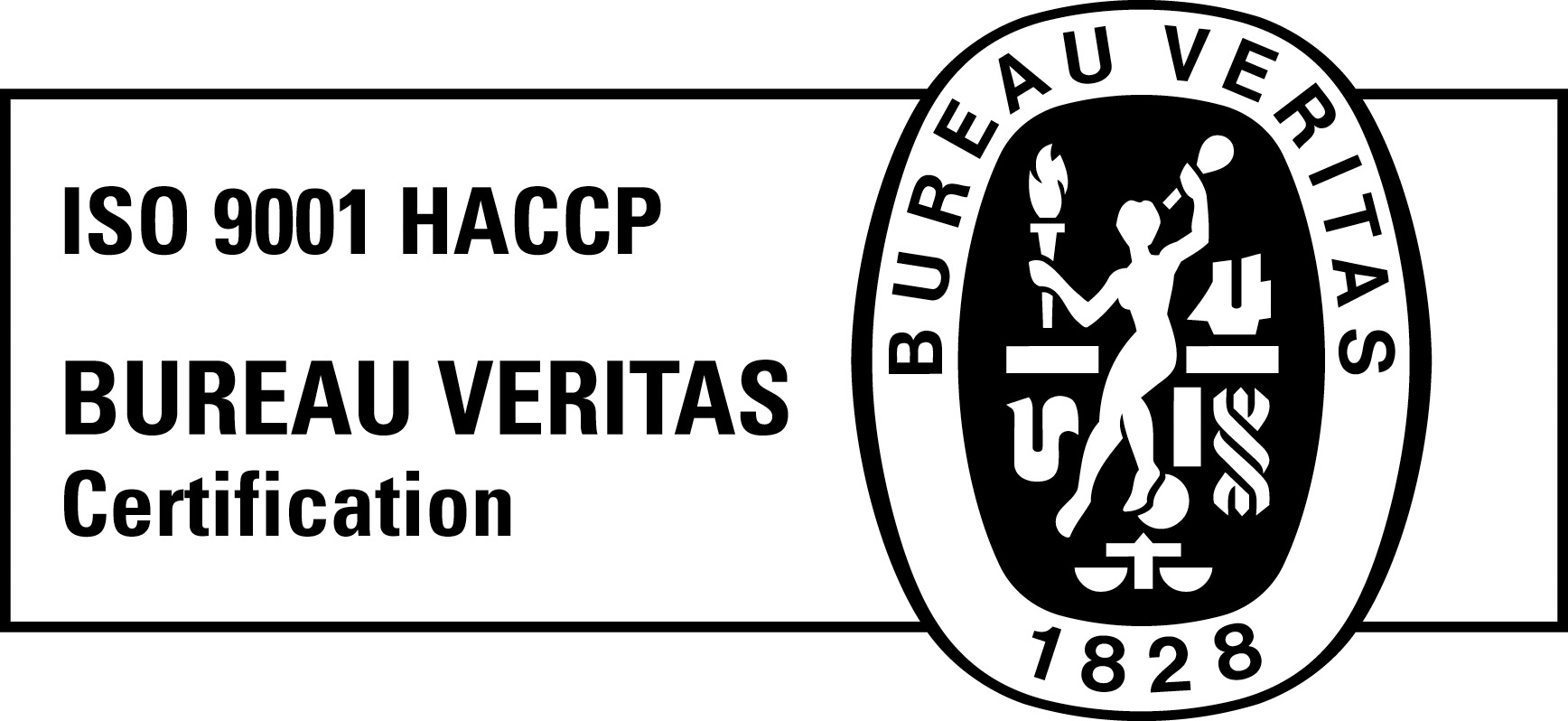 e-mail:vik@vik-kladusa.ba